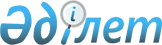 Об образовании избирательных участков на территории Аулиекольского района
					
			Утративший силу
			
			
		
					Решение акима Аулиекольского района Костанайской области от 10 февраля 2014 года № 1. Зарегистрировано Департаментом юстиции Костанайской области 14 марта 2014 года № 4494. Утратило силу решением акима Аулиекольского района Костанайской области от 27 марта 2020 года № 2
      Сноска. Утратило силу решением акима Аулиекольского района Костанайской области от 27.03.2020 № 2 (вводится в действие по истечении десяти календарных дней после дня его первого официального опубликования).
      В соответствии со статьей 23 Конституционного закона Республики Казахстан от 28 сентября 1995 года "О выборах в Республике Казахстан", пунктом 2 статьи 33 Закона Республики Казахстан от 23 января 2001 года "О местном государственном управлении и самоуправлении в Республике Казахстан" РЕШИЛ:
      1. Образовать избирательные участки на территории Аулиекольского района, согласно приложению.
      2. Контроль за исполнением настоящего решения возложить на руководителя государственного учреждения "Аппарат акима Аулиекольского района".
      3. Признать утратившим силу решение акима района "Об образовании избирательных участков в Аулиекольском районе" от 17 ноября 2011 года № 6 (зарегистрировано в Реестре государственной регистрации нормативных правовых актов под номером № 9-7-146, опубликовано 21 ноября 2011 года в газете "Әулиекөл").
      4. Настоящее решение вводится в действие после дня его первого официального опубликования.
      СОГЛАСОВАНО:

      Председатель Аулиекольской

      районной избирательной

      комиссии

      ______________ Шульгин С.В. Избирательные участки на территории
Аулиекольского района
      Сноска. Приложение с изменениями, внесенными решениями акима Аулиекольского района Костанайской области от 01.04.2016 № 2 (вводится в действие по истечении десяти календарных дней после дня его первого официального опубликования); от 29.07.2018 № 4 (вводится в действие по истечении десяти календарных дней после дня его первого официального опубликования).
      Избирательный участок № 245
      В границах: села Казанбасы
      Избирательный участок № 246
      в границах: села Баганалы
      Избирательный участок № 247
      В границах: села Москалевка
      Избирательный участок № 248
      В границах: села Жалтырколь
      Избирательный участок № 249
      В границах: села К. Тургумбаева
      Избирательный участок № 250
      В границах: села Диевка
      Избирательный участок № 251
      В границах: села Косколь
      Избирательный участок № 252
      В границах: села Ушкарасу
      Избирательный участок № 253
      В границах: села Новоселовка
      Избирательный участок № 254
      В границах: села Аккудук
      Избирательный участок № 255
      В границах: села Кургууз
      Избирательный участок № 256
      В границах: села Сосновка
      Избирательный участок № 257
      В границах: села Новонежинка
      Избирательный участок № 258
      В границах: села Калинина
      Избирательный участок № 259
      В границах: села Озерное
      Избирательный участок № 260
      В границах: села Лаврентьевка
      Избирательный участок № 261
      В границах: села Первомайское
      Избирательный участок № 262
      В границах: села Юльевка
      Избирательный участок № 263
      В границах: села Федосеевка
      Избирательный участок № 264
      В границах: села Чили
      Избирательный участок № 265
      В границах: села Тимофеевка, села Булаксор
      Избирательный участок № 266
      В границах: села Каракалпак
      Избирательный участок № 267
      В границах: села Косагал
      Избирательный участок № 268
      В границах: села Черниговка
      Избирательный участок № 269
      В границах: села Харьковка
      Избирательный участок № 270
      В границах: села Дузбай
      Избирательный участок № 271
      В границах: села Дангербай
      Избирательный участок № 272
      В границах: села Коктал
      Избирательный участок № 273
      В границах: села Аулиеколь – улицы 9 Пятилетка, Дорожная, Есенина, Затобольская, Индустриальная, Островского, Приозерная, Советская, Строительная, Бәйтерек, Тарана, Украинская, Чехова, Комарова, Кустанайская нечетная сторона с № 3 по № 79, четная сторона с № 2/8 по № 26, Лесная нечетная сторона с № 5/1 по № 9/2, четная сторона с № 21 по № 2/2


      Избирательный участок № 274
      В границах: cела Аулиеколь – улицы Алтынсарина нечетная сторона с № 1 по № 55, четная сторона с № 2 по № 74, Байтурсынова нечетная сторона с № 1 по № 33, Валиханова, Гагарина нечетная сторона с № 1 по № 49 а, четная сторона с № 2/1 по № 40, Байкулак батыр нечетная сторона с № 1 по № 29, четная сторона с № 2 по № 46, Западная нечетная сторона с № 1 по № 19, четная сторона с № 2 по № 14, Султан Еркимбаев, Мамедова нечетная сторона с № 1 по № 71, четная сторона с № 4 по № 90, Омарова, Е. Асанбаев нечетная сторона с № 1 по 27/4, четная сторона № 2, Пушкина нечетная сторона № 1/2 по № 41/1, четная сторона с № 2 по № 34, Сьянова нечетная сторона с № 1 по № 33, четная сторона с № 2 по № 28, Куаныш Шамшиев нечетная сторона с № 1/а по № 47, четная сторона с № 4 по № 24, Южная нечетная сторона с № 1 по № 53, Алтынсарина четная сторона с № 78 по № 90, нечетная сторона с № 57 по № 75, Байтурсынова четная сторона с № 2 по № 56, Е. Асанбаев нечетная сторона с № 33 по № 163/2, четная сторона с № 10 по № 126/3, 1 Мая нечетная сторона с № 1 по № 37, четная сторона с № 2 по № 38, Жильгильдина, Космонавтов нечетная сторона с № 1/1 по № 9/2, четная сторона с № 2/1 по № 4/3, Тургайская нечетная сторона с № 1 по № 13, четная сторона с № 2 по № 8.


      Избирательный участок № 275
      В границах: села Аулиеколь – улицы Астана, Амангельды нечетная сторона с № 1 по № 61/2, четная сторона с № 2 по № 34/1, Гагарина нечетная сторона с № 51 по № 115 /2, четная сторона с № 24/2 по № 94, Рахимова нечетная сторона с № 1 по № 61, четная сторона с № 2 по № 46, Мамедова нечетная сторона с № 73 по № 127, четная сторона с № 92 по № 160, Куаныш Шамшиев нечетная сторона с № 45/1 по № 71/1, четная сторона с № 54/1 по № 76/1, Байтурсынова нечетная сторона с № 61 по № 75, четная сторона с № 58 по № 94/3, Шакшак Жанибек батыр нечетная сторона с № 1 по № 155/2, четная сторона с № 2 по № 162/2, Тургайская нечетная сторона с № 15 по № 29, четная сторона с № 10 по № 26, Саржетим Карабалуан батыр нечетная сторона с № 1 по № 189, четная сторона с № 2 по № 138, 10 Пятилетка нечетная сторона с № 1/1 по № 17/2, четная сторона с № 2/а по № 26/2, Кустанайская нечетная сторона с № 77 по № 203/2, четная сторона с № 30 по № 160/2.
      Избирательный участок № 276
      В границах: села Аулиеколь улицы - 50 лет ВЛКСМ, Абая, Баймагамбетова нечетная сторона с № 75 по № 129/2, четная сторона с № 78/1 по № 96, Березовая, Салык Молдахметов, Восточная, Джамбула, Дружбы, Заводская, Медет Досымханов, Кирова, Лермонтова, Новая, Песчаная, Пионерская, Прибрежная, Рабочая, Мукаш Тойкожаулы, Спортивная, Терешковой, Трудовая, Тургумбаева, Фаризова, Целинная, Шаяхметова, Энергетиков.
      Избирательный участок № 277
      В границах: села Аулиеколь улицы – 50 лет ВЛКСМ, Абая, Баймагамбетова нечетная сторона с № 75 по № 129/2, четная сторона с № 78/1 по № 96, Березовая, Больничная, Восточная, Джамбула, Дружбы, Заводская, Зеленые ряды, Кирова, Лермонтова, Новая, Песчаная, Пионерская, Прибрежная, Рабочая, имени Мұқаш Тойқожаұлы, Спортивная, Терешкова, Трудовая, Тургумбаева, Фаризова, Целинная, Шаяхметова, Энергетиков


      Избирательный участок № 278
      В границах: села Аманкарагай улицы - Аманкарагайское лесничество, Толстого, Строительная, Трудовая, Шевченко, Абая, Титова, Ленина, Джамбула, Пролетарская, Комарова, 60 лет Октября, А.Блока, Алтынсарина, Садовая, К.Маркса, Кустанайская нечетная сторона с № 39а до конца улицы, Ерошенко, Дружбы, Комсомольская, Гагарина, Дзержинского, Королева, Лихачева, Чкалова, Мира, Волкова
      Избирательный участок № 279
      В границах: села Аманкарагай улицы – Энтузиастов, Пацаева, Школьная, Пристанционная, Кустанайская четная сторона, нечетная с № 1 по № 39, Павлова, Герцена, Гвардейская, Суворова, Нефтяников, Кутузова, Чехова, Железнодорожная, Горького, Тарана
      Избирательный участок № 280
      В границах: сел Лесное, кардон Казбекова, кардоны № 1, 2, 4
      Избирательный участок № 281
      В границах: села Аманкарагай улицы – Приэлеваторная, Молодежная, Целинная, Шолохова, Островского, 70 лет ВЛКСМ, Автомобилистов, Лесная, Лермонтова, Новая, 40 лет Победы, Калинина, Кирова, Приозерная, Больничный переулок, Советская, Пушкина, 1-я Степная, Пристанционная, Вокзальная, Авторудная, Базовская, 2-я Степная, Октябрьская, 1 Мая, Зеленый клин
      Избирательный участок № 282
      В границах: поселка Кушмурун улицы – Степная нечетная сторона с № 155 до конца улицы, четная сторона с № 116 до конца улицы, Гастелло нечетная сторона № 13 до конца улицы, четная сторона с № 14 до конца улицы, Шахтерская, Баймагамбетова, Дзержинского, Зеленая, Путевая, переулок Шевченко, Луговая, Фадеева, Свиридова нечетная сторона с № 169 до конца улицы, четная сторона с № 152 до конца улицы, Кутузова нечетная сторона с № 175 до конца улицы, четная сторона с № 158 до конца улицы, Суворова нечетная сторона с № 163 до конца улицы, четная сторона с № 160 до конца улицы, М. Горького нечетная сторона с № 193 до конца улицы, четная сторона с № 124 до конца улицы, Ленина нечетная сторона с № 83 до конца улицы, четная сторона с № 120, К.Маркса нечетная сторона с № 75 до конца улицы, четная сторона с № 50 до конца улицы, переулок Матросова, переулок Фрунзе, Вагонная, Путевая
      Избирательный участок № 283
      В границах: поселка Кушмурун улицы – Калинина нечетная сторона с № 21 по № 27, четная сторона с № 32 по № 74, Кавкетаева, Степная нечетная сторона с № 71 по № 151, четная сторона с № 50 по № 114, Свиридова нечетная сторона с № 85 по № 163, четная сторона с № 78 по № 160, Кутузова нечетная сторона с № 105 по № 179, четная сторона с № 84 по № 156, Суворова нечетная сторона с № 97 по № 177, четная сторона с № 88 по № 158, М. Горького нечетная сторона с № 101 по № 189, четная сторона с № 78 по № 122, Гастелло нечетная сторона с № 1 по № 11, четная сторона с № 2 по № 12, Ленина нечетная сторона с № 63 по № 81, четная сторона с № 86 по № 118, Абая нечетная сторона с № 19 до конца улицы, Первомайская, К. Маркса нечетная сторона с № 61 по № 75а, переулок Убаганский, переулок Больничный, переулок Павлова, переулок Железнодорожный, переулок Садовый, Пришкольная нечетная сторона с № 19 до конца улицы, Прорабская
      Избирательный участок № 284
      В границах: поселка Кушмурун улицы – Калинина нечетная сторона с № 31 до конца улицы, Спортивная, Омарова, Валиханова, Буденного четная сторона с № 2 до конца улицы, Панфилова, Советская, Строительная, Щорса, Гоголя, Чкалова, Пушкина четная сторона с № 2 до конца улицы, Караганская четная сторона с № 6 до конца улицы, Разведчиков, Дорожников нечетная сторона с № 1 до конца улицы, Южная, Закарьерная нечетная сторона с № 17 до конца улицы
      Избирательный участок № 285
      В границах: поселка Кушмурун улицы – Калинина нечетная сторона с № 1 по № 7, четная сторона с № 2 по № 30, Степная нечетная сторона с № 1 по № 103, четная сторона с № 2 по № 82, Суворова нечетная сторона с № 1 по № 95, четная сторона с № 2 по № 82, М. Горького нечетная сторона с № 1 по № 89, четная сторона с № 2 по № 60, Ленина нечетная сторона с № 1 по № 53, четная сторона с № 2 по № 84, Абая нечетная сторона с № 1 по № 17, К.Маркса нечетная сторона с № 1а по № 59, четная сторона с № 2 по № 16, переулок Военный городок, Чапаева, Орджоникидзе четная сторона с № 2 до конца улицы, Комсомольская, Джамбула, переулок Кирова, Серикова, Свиридова нечетная сторона с № 1 по № 83, четная сторона с № 2 по № 78, Пришкольная нечетная сторона с № 1 по № 15, четная сторона с № 2 по № 14
      Избирательный участок № 286
      В границах: поселка Кушмурун, воинская часть 6697
      Избирательный участок № 287
      В границах: села Кирова
      Избирательный участок № 288
      В границах: села Октябрьское
					© 2012. РГП на ПХВ «Институт законодательства и правовой информации Республики Казахстан» Министерства юстиции Республики Казахстан
				
А. Балгарин
Приложение
к решению акима
от 10 февраля 2014 года № 1